Разгадай филворд. Тема - едаПрочитай пословицы и поговорки о лете.  Подумай, почему так говорятЛето — припасиха, зима — подбериха.Летом каждый кустик ночевать пустит.Летний день — за зимнюю неделю.Раскрась картинку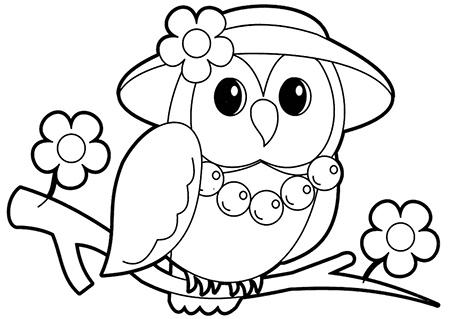 КОТЛГУУПАТЕААХЮЛОВРКЩРПБОРАИЕРИСЩШАСЫРЫДАЛБЛИНЬИО